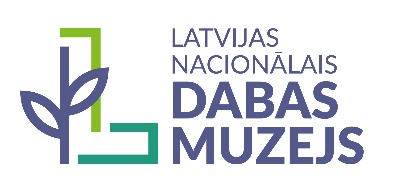 PLAŠSAZIŅAS LĪDZEKĻIEM,VISIEM INTERESENTIEM17.08.2023.Izstāde „Gladiolas 2023” Dabas muzejāPēc trīs gadu pārtraukuma Latvijas Nacionālajā dabas muzejā atgriežas vasaras noslēgumā visvairāk gaidītā ziedu izstāde „Gladiolas 2023”. No 23. līdz 25. augustam Latvijas gladiolu selekcionāri un audzētāji piedāvās apmeklētāju vērtējumam apmēram 100 gladiolu šķirnes un to hibrīdus visdažādākajās krāsās. Izstāde tapusi sadarbībā ar Latvijas Gladiolu un īrisu biedrību.Gladiolas labi aug dažāda sastāva augsnēs un spēj izturēt gan pārmērīgu sausumu, gan paaugstinātu mitrumu. Ziediem ir ļoti plašs pielietojums, tos izmanto gan pušķu, gan kompozīciju veidošanā. Regulāri noņemot vecos ziedus, gladiolas savu krāšņumu saglabā ļoti ilgi, tām izplaukst visi pumpuri līdz pat vārpas galam.Latvijā gladiolu selekcionāru skaits ir neliels un pēdējā laikā paliek arvien mazāks, tomēr jaunas šķirnes tiek radītas katru gadu. Pasaules līmenī ir liela interese par Latvijā selekcionētajām šķirnēm, pēc tām ir liels pieprasījums. Tajā pašā laikā katras jaunas šķirnes izveidošana kopumā kļūst arvien sarežģītāka, jo kritēriji ir arvien stingrāki, bet līdz ar to jaunradītās šķirnes - arvien greznākas un izturīgākas.Krāšņākās gladiolas no saviem dārziem izstādei būs sagādājuši Latvijas Gladiolu un īrisu biedrības audzētāji – Laimonis Zaķis, Juris Bāze, Ilga Viņķele, Aija Stūrīte un citi. Izstādes laikā audzētāji un selekcionāri visiem interesentiem sniegs konsultācijas par dažādām gladiolu šķirnēm, to selekciju un audzēšanu. Aicinām padarīt savu izstādes apmeklējumu ērtāku un biļetes iegādāties mobilajā lietotnē Mobilly. Plašāka informācija tīmekļa vietnē www.dabasmuzejs.gov.lv. Izstādes atklāšana notiks 23. augustā plkst. 12.00Latvijas Nacionālā dabas muzeja 2. stāva izstāžu zālē.Izstādes darbalaiks:T. (23.08.) 12.00–17.00C. (24.08.) 10.00–19.00P. (25.08.) 10.00–17.00Laipni gaidīti Latvijas Nacionālajā dabas muzejā – Rīgā, K. Barona ielā 4!Informāciju sagatavoja:Latvijas Nacionālais dabas muzejsKomunikācijas nodaļaTel.: 67356025, 29191043, e-pasts: info@lndm.gov.lv